Muhammad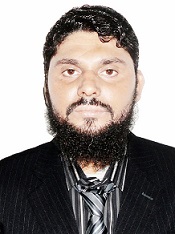 Muhammad.298050@2freemail.com  Accounts & Admin Executive.      Personal Summary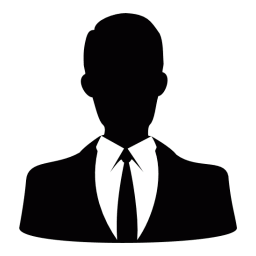 An ambitious, highly organized & dependable finance professional who has 5 years of invaluable experience. Possessing excellent knowledge of accounting & finance procedures & the confidence to work as part of a team or independently. Easy going by nature and able to get along with work colleagues and managers. Currently looking for a Suitable Accounts & Finance role with forward thinking company where I can excel, deliver & achieve my potential.       Skills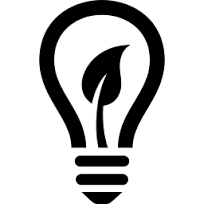        Work Experience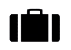 Accounts & Admin ExecutiveDirect Information Technology LLC is a group of companies specializes in IT Equipments, Software Solutions & Research Tools, Catering the demands of local IT markets in UAE, India & US. My responsibilities here are to Make day to day Accounts up to Finalization.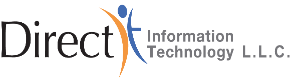 Perform Bank Reconciliation.Debtors/Receivable & Creditors/Payable Reconciliations.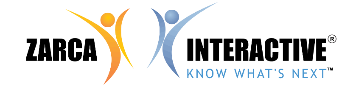 Payroll Calculations & WPS management.Cash Management & Projects Accounting.Projected Cash Flows, Forecasting & Budgets. Monthly Management Report. Annual Profit & Loss, Balance sheet and Cash-flow Statements.Liaise with Banks & External Auditors. Handle requests and queries appropriatelyMonitor office supplies & deals with the suppliers.Act as the point of contact between the executives and external clients.Develop & carry out an efficient documentation and filing system.Finance OfficerAIMS DHRC is a non for profit health organization working under the umbrella of Diabetes Association of Pakistan to provide free medical treatment to the deserving diabetic patients of KPK, My job responsibilities here were to. Prepare Budgets & Cash flow projections.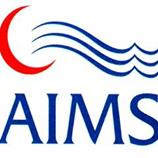 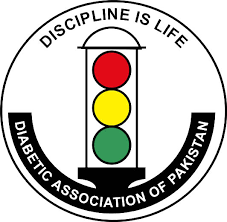 Recommend Financial Policies & Procedures.Implement Accounting System & Software, Compile Accounting record and supporting documents.Manage Fixed Asset register & Payroll system.Maintain Stock record, Process new orders and Set Std. Costs & Break Even Points for Cost Centres. Update Cashbook and Prepare Monthly Bank Reconciliation Statement.Prepare Monthly Management Report & Annual Financial Statements.Accountant WE Financial Services Ltd is corporate member of Karachi Stock Exchange having expertise in Broking, Online TradingCorporate Finance, Investment Advisory, Commodities Trading. My job responsibilities here were toPrepare Bank Reconciliation on daily basis.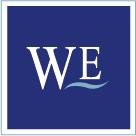 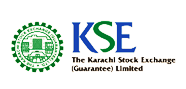 Ensure posting of Online Client’s receipts and payments.Make payments to the Clients on their request. Maintain Petty Cash and related vouchers.Check the vouchers and supporting documents before posting in GL.Check the Bank Position/Balances for next day settlements.Calculate salaries and other related workings. Prepare Monthly Management Accounts and Annual Financial Statements.Part Time - Accountant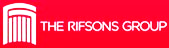 Rifsons Management Consulting Limited is a UK based accounting firm.Here I was assigned with the accounting of following clients.And my job responsibilities were.     Education  	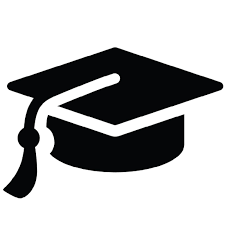       Languages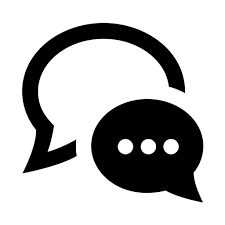       Interests  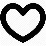        References 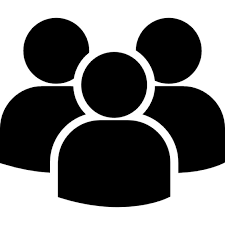 Available upon requestRoutine accounting tasks Receivables/PayablesIT skills (Advance Excel, Tally ERP 9, QuickBooks, Sage50).ReconciliationCash Management Monthly management accountsBudgeting & ForecastingFinancial ReportingSound Knowledge of UK GAAP & IFRSAttention to DetailPro-active problem solverCommunication skillsMay 2016 – PresentDirect Information Technology LLC   1706-A, City Tower 2, Sheikh Zayed Road,   Dubai, UAE                   Feb 2015 – Jan 2016AIMS Diabetes Hospital & Research CentrePhase 5, Hayatabad, Peshawar, Pakistan.   Nov 2011 – Dec 2014WE Financial Services Limited.Karachi Stock Exchange, Karachi, Pakistan.                    Oct 2010 - Aug 2011Rifsons Management Consulting Limited.63-64 Charles Lane, London, NW8 7SB, UK.                                   Birmingham International CollegeS & I ELECTRONICS PLCEasy Lease UK Limited.Asgard Vehicle Rentals Limited.Car Network UK Limited.Bookkeeping of clients in Sage 50. Bank ReconciliationsPreparing Monthly Management Accounts.Quarterly VAT returnsBSc (Hons) in Applied Accounting2nd Class Honours (UAE Attested).Oxford Brookes University UKMarch 2015Advanced Diploma in Accounting & BusinessAssociation of CharteredCertified Accountants UKAugust 2013ACCA Part Qualified Studied at London College of Accountancy.LCA UK - Professional Level in Progress.Association of CharteredCertified Accountants UKJune 2013Certified Accounting Technician.CAT UKAssociation of CharteredCertified Accountants UKJune 2007EnglishUrdu/ HindiPashtoReadingFootballFootballCyclingForeign LanguagesInternet